Publicado en Barcelona el 14/10/2020 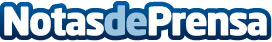 La movilidad eléctrica: una necesidad para la formación de los futuros (y presentes) mecánicos La marca aún sigue siendo lo primero que tienen en cuenta los clientes para adquirir un vehículo, pero luego se encuentran otros factores de compra, como, por ejemplo, que sea respetuoso con el medio ambiente. Tal y como informó la semana pasada Anfac (Asociación Española de Fabricantes de Automóviles y Camiones), la matriculación de vehículos eléctricos aumento un 152,4% en setiembre en España, mientras que el conjunto total de los modelos electrificados, híbridos y gas creció un 44,7%Datos de contacto:Eva Campabadal Prats619872112Nota de prensa publicada en: https://www.notasdeprensa.es/la-movilidad-electrica-una-necesidad-para-la Categorias: Nacional Automovilismo Industria Automotriz Innovación Tecnológica http://www.notasdeprensa.es